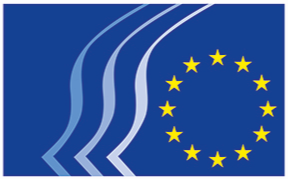 Europees Economisch en Sociaal ComitéBrussel, 29 juli 2019Inhoud:1.	Economische en Monetaire Unie, Economische en Sociale Samenhang	42.	INTERNE MARKT, PRODUCTIE EN CONSUMPTIE	123.	Vervoer, Energie, Infrastructuur en Informatiemaatschappij	154.	LANDBOUW, PLATTELANDSONTWIKKELING EN MILIEU	185.	WERKGELEGENHEID, SOCIALE ZAKEN EN BURGERSCHAP	206.	ADVIESCOMMISSIE INDUSTRIËLE RECONVERSIE	23De volgende adviezen werden goedgekeurd tijdens de zitting van 17 en 18 juli 2019:Economische en Monetaire Unie, Economische en Sociale SamenhangECO/458Belastingheffing in de digitale economieRapporteur:	Krister ANDERSSON (groep Werkgevers – SE)Referentiedocument:	Initiatiefadvies	EESC-2018-02781-00-00-ACHoofdpuntenHet EESC:beschouwt de digitalisering van de economie als een grote kans, en de digitale agenda van de EU als een van de belangrijkste beleidslijnen van de Europese Unie;onderstreept het belang van belastingstelsels die rekening houden met nieuwe bedrijfsmodellen. De beginselen van een eerlijk belastingstelsel – consistentie, voorspelbaarheid, neutraliteit – zijn nog altijd even relevant voor overheidsinstellingen, ondernemingen en consumenten;is er, in de context van de digitalisering van de economie, vast van overtuigd dat wijzigingen in de regels voor de verdeling van de rechten op winstbelastingheffing tussen landen op mondiaal niveau gecoördineerd moeten worden. Het verwelkomt daarom de nauwe samenwerking tussen de Commissie, de lidstaten en de OESO/G20 om de ontwikkeling van een internationale oplossing, die de risico’s op internationale dubbele belasting beperkt, te ondersteunen. Als men echter geen internationale oplossing overeen kan komen, moet de EU overwegen om in haar eentje verder te gaan;spoort de Commissie en de lidstaten aan zorgvuldig alle mogelijkheden te overwegen om, ongeacht waar de onderneming is gevestigd, alle vormen van te lage belasting van digitale diensten uit te bannen voor alle verkoop die in een lidstaat terechtkomt. Door platforms geboden diensten die worden gebruikt door Europese consumenten, moeten volledig worden opgenomen in het btw-stelsel; dit is van essentieel belang om de belastingproblematiek goed te kunnen aanpakken;beveelt aan om de verdeelsleutel die wordt voorgesteld voor de gemeenschappelijke geconsolideerde heffingsgrondslag voor de vennootschapsbelasting (CCCTB) en die bestaat uit drie factoren, als uitgangspunt te gebruiken en toe te passen voor de toerekening van restwinst, indien dit de methode is die is overeengekomen door de OESO;stelt dan ook voor om de restwinst toe te rekenen aan de hand van een formule die bestaat uit vier factoren in plaats van de drie die zijn opgenomen in de CCCTB-formule, en erkent ten volle hoe ingewikkeld het is om internationale heffingsrechten te berekenen. Tegelijkertijd is een aanvaardbare en eerlijke verdeling van de heffingsrechten tussen landen noodzakelijk;is van oordeel dat er een redelijk evenwicht moet worden gevonden ten aanzien van de herschikking van de vennootschapsbelasting tussen landen met een export- en landen met een importoverschot. Dit mag de mogelijkheden van landen om hun sociale en milieudoelstellingen te behalen niet in gevaar brengen.Contact:Jüri Soosaar	(Tel.: 00 32 2 546 97 40 – email: Juri.Soosaar@eesc.europa.eu)ECO/491Belastingheffing – besluitvorming met gekwalificeerde meerderheidRapporteur:	Krister ANDERSSON (groep Werkgevers – SE)Juan MENDOZA CASTRO (groep Werknemers – ES)Mihai IVAȘCU (groep Diversiteit Europa – RO)Referentiedocument:	COM(2019) 8 final	EESC-2019-00699-00-00-ACHoofdpuntenHet EESC schaart zich achter de ambitie van de Europese Commissie om de aanzet te geven tot een noodzakelijk debat, aangezien de besluitvorming met gekwalificeerde meerderheid van stemmen (BGM) in belastingaangelegenheden gevoelig ligt. Wel is het van mening dat aan bepaalde voorwaarden moet worden voldaan om BGM met succes te kunnen uitvoeren.De unanimiteitsvereiste op het gebied van belastingen kan in toenemende mate worden gezien als een politiek anachronisme dat juridische problemen veroorzaakt en economisch gezien contraproductief is. Dankzij BGM zou het Europees Parlement in de toekomst een belangrijke rol gaan spelen in belastingaangelegenheden.De unanimiteitsvereiste op het gebied van belastingen heeft gevolgen gehad voor andere, algemenere beleidsprioriteiten van de EU.Het fiscale beleid in het algemeen en de bestrijding van belastingfraude in het bijzonder moeten beleidsprioriteiten blijven voor de volgende Europese Commissie.Het EESC is zich ervan bewust dat het belastingbeleid altijd nauw verbonden is geweest met de soevereiniteit van lidstaten, omdat het voor hen van het grootste belang is. Het EESC begrijpt dat belastingconcurrentie voor sommige EU-lidstaten in het verleden een rol heeft gespeeld bij het oplossen van financiële problemen.Na een grondige economische, sociale en fiscale analyse moet elke nieuwe regel geschikt zijn voor het beoogde doel, en alle lidstaten moeten te allen tijde voldoende mogelijkheden hebben om deel te nemen aan het besluitvormingsproces. Het bereiken van een gunstig resultaat, zowel op EU-niveau als op het niveau van de afzonderlijke lidstaten, moet het uiteindelijke doel zijn.Zodra ze zijn goedgekeurd moeten de vier voorgestelde stappen geleidelijk worden uitgevoerd en moet de Europese Commissie na elke stap een evaluatie uitvoeren.Het EESC onderstreept de noodzaak van een breder proces om tot een meer doeltreffende BGM te kunnen komen: dit proces zal tijd vergen en moet in overeenstemming zijn met andere beleidsinitiatieven. In die zin wijst het EESC op de noodzaak van:een voldoende sterke EU-begroting;een beter gecoördineerd economisch beleid;een grondige analyse om te beoordelen in welke mate de huidige belastingmaatregelen ontoereikend zijn geweest.Contact:	Gerald Klec		(Tel.: 00 32 2 546 99 09 – email: gerald.klec@eesc.europa.eu)ECO/492Naar een veerkrachtigere en duurzamere Europese economieRapporteur:	Javier DOZ ORRIT (groep Werknemers – ES)Referentiedocument:	Initiatiefadvies	EESC-2019-01033-00-00-ACHoofdpuntenHet gebrek aan economische en sociale convergentie tussen de lidstaten en de regio’s bedreigt de politieke houdbaarheid van het Europees project en alle voordelen die het de Europese burgers reeds heeft opgeleverd.De ontwikkeling van een veerkrachtige economie en arbeidsmarkt met een duurzaam economisch, sociaal, institutioneel en milieukarakter moet vooropstaan in een richtinggevend beleid dat opwaartse convergentie en een eerlijke transitie naar een koolstofneutrale economie zal stimuleren en tegelijkertijd de uitdagingen van de digitalisering en de demografische veranderingen aanpakt.Een economisch beleid dat de veerkracht van economie, arbeidsmarkt en samenleving vergroot, is maar mogelijk als de impulsen voor een versterking van de institutionele architectuur van de EMU worden volgehouden en geïntensiveerd.De werkzaamheden in verband met de inrichting van een begrotingscapaciteit op het niveau van de eurozone, de hervorming van de huidige begrotingsregels om overheidsinvesteringen ook in perioden van neergaande conjunctuur overeind te houden, de introductie van gemeenschappelijke veilige activa en de voltooiing van de bankenunie en de kapitaalmarktenunie zouden moeten worden voortgezet.Maatregelen ter voorkoming van oneerlijke belastingconcurrentie tussen de lidstaten moeten worden gestimuleerd.Ook moeten er doeltreffende Europese en nationale maatregelen worden getroffen die de huidige tendens naar toenemende ongelijkheid op het gebied van kansen en resultaten kunnen omkeren.Het concept van een rechtvaardige transitie moet worden ontwikkeld en toegepast bij het streven naar de verwezenlijking van een koolstofneutrale EU-economie tegen 2050. Dit behelst ook dat de effecten van het klimaatbeleid worden gespreid en dat de arbeidsmarkttransities met vooruitziende blik worden gestuurd, met de volledige deelname van de sociale partners.De lidstaten zouden initiatieven moeten nemen om de Europese pijler van sociale rechten uit te voeren.Deze initiatieven zouden gepaard moeten gaan met de versterking van de concurrentiekracht van de Europese economie, d.w.z. haar vermogen om haar productiviteit en levensstandaard te verhogen.Gezien het onderlinge verband tussen de verschillende facetten van een veerkrachtige en duurzame economie zou de deelname van representatieve organisaties van de sociale partners en het maatschappelijk middenveld aan de beleidsvorming en de uitvoeringscycli waar nodig op nationaal en Europees niveau moeten worden geformaliseerd en versterkt.Contact:	Gerald Klec(Tel.: 00 32 2 546 99 09 – email: gerald.klec@eesc.europa.eu)ECO/493Een nieuwe visie voor de voltooiing van de economische en monetaire unieRapporteur:	Judith VORBACH (groep Werknemers – AT)Referentiedocument:	Initiatiefadvies	EESC-2019-01345-00-00-ACHoofdpuntenHet EESC:roept de EU-instellingen en de nationale regeringen op om bij de hervorming van de EMU veel meer ambitie aan de dag te leggen, om een meer geïntegreerde, democratischere en in sociaal opzicht beter ontwikkelde Unie tot stand te brengen;is van mening dat, hoewel op de weg naar de voltooiing van de EMU reeds grote stappen zijn gezet, elk van de vier pijlers nog aanzienlijk moet worden versterkt. Daarbij moet het noodzakelijke evenwicht nauwlettend in het oog worden gehouden: worden één of meerdere pijlers veronachtzaamd, dan kan een gevaarlijke wanverhouding ontstaan;is van mening dat een goede crisisbestendigheid een noodzakelijke, maar niet de enige voorwaarde is voor de voltooiing van de EMU. We hebben ook een positieve visie nodig, zoals in artikel 3 van het EU-Verdrag wordt verwoord;beveelt aan om, wat de specifieke pijlers van de EMU betreft, voorrang te geven aan de volgende aspecten:een stabiele monetaire en financiële pijler als basis voor macro-economische ontwikkeling, door a) de stabiliserende rol van de ECB te consolideren en haar onafhankelijkheid te waarborgen; b) resolute stappen te nemen ter voltooiing van de banken- en kapitaalmarktenunie; c) de internationale rol van de euro te versterken op basis van een stabiele, economisch sterke en sociaal evenwichtige EMU;een sterke economische pijler als basis voor welvaart en sociale vooruitgang, door a) groei, productiviteit en concurrentievermogen te bevorderen; b) maatregelen aan de aanbodzijde en maatregelen aan de vraagzijde met elkaar in evenwicht te brengen, wat in de huidige situatie betekent dat de vraagzijde meer nadruk moet krijgen; c) een begrotingscapaciteit voor de eurozone in te voeren, die wordt gefinancierd uit een gemeenschappelijk schuldinstrument; d) maatregelen te nemen om oneerlijke belastingconcurrentie te beteugelen en om belastingontduiking en -ontwijking te voorkomen;versterking van de sociale pijler als basis voor sociale en maatschappelijke vooruitgang, door: de invoering van sociale minimumnormen in de lidstaten; een stabiel evenwicht te vinden tussen een solide economische basis en een sterke sociale dimensie; uitbreiding van het debat over een EU-minister van Financiën tot een gelijkwaardige tegenhanger voor sociale en arbeidszaken van de EU; een politieke pijler als basis voor democratie, solidariteit en eenheid, door: een ruimere betrokkenheid van het Europees Parlement, alsook de sociale partners en andere maatschappelijke organisaties bij belangrijke sociale en economische besluiten; solidariteit en eensgezind optreden als basis voor welvaart en vrede binnen de EU en op mondiaal niveau; snelle toetreding tot de eurozone van de lidstaten die hiervan nog geen deel uitmaken.Contact:	Alexander Alexandrov(Tel.: 00 32 2 546 98 05 – email: alexander.alexandrov@eesc.europa.eu)ECO/495Europees Semester en cohesiebeleid – Naar een nieuwe Europese strategie voor de periode na 2020Rapporteur:	Etele BARÁTH (groep Diversiteit Europa – HU)Corapporteur:	Petr ZAHRADNÍK (groep Werkgevers – CZ)Referentiedocument:	Initiatiefadvies	EESC-2019-01444-00-01-ACHoofdpuntenHet EESC:is van mening dat de banden tussen het Europees Semester en het cohesiebeleid van de EU enorme mogelijkheden bieden om de coördinatie en de governance van het economisch beleid van de EU te verbeteren, Hiermee kan blijk worden gegeven van goed bestuur en een prestatiegerichte aanpak. Doordat het Semester een coördinerende functie heeft, brengt het de uitvoering van strategische economische, sociale en milieudoelstellingen, politieke prioriteiten en de interactie tussen korte- en langetermijntaken bijeen;gelooft in het Europees Semester en is van mening dat er sprake moet zijn van een evenwichtiger gebruik van stimulansen en gedifferentieerde, gemotiveerde en zorgvuldig afgewogen sancties die de verwezenlijking van de economische, sociale en milieudoelstellingen ondersteunen;betreurt dat de resultaten van de partnerschapsovereenkomsten zeer uiteenlopen, afhankelijk van de graad van macro-economische ontwikkeling van elke lidstaat. Het uitvoeringspercentage van meerjarenbeleid is vaak laag (tussen 40 en 50 %);meent dat een versterkt Europees Semester het ankerpunt van de economische beleidscoördinatie zou moeten zijn. Belangrijke thema's zijn onder meer de uitvoering van de Europese pijler van sociale rechten, duurzame werkgelegenheid, de invoering van sociale minimumnormen op basis van een gemeenschappelijk, in het Europees Semester vastgesteld Europees kader, alsook ambitieuzere klimaatdoelstellingen en een betere bescherming van de biodiversiteit;stelt voor dat het vernieuwde, op de EU 2030-strategie gebaseerde systeem van Europese governance meer resultaatgericht moet zijn en minder prioriteiten moet vaststellen, waarbij de toegang tot administratieve procedures vergemakkelijkt moet worden en moet steunen op een beter inzicht in en samenwerking met het maatschappelijk middenveld. Dit alles moet gepaard gaan met de ontwikkeling van controle- en evaluatiesystemen. Een belangrijke manier om de Europese governance te versterken is door in te zetten op meerlagig openbaar bestuur en meer participatiemogelijkheden;moet voor zichzelf een nieuwe plaats vinden in de voorbereiding en uitvoering van EU-beleid en -strategieën en een nieuwe, sterkere positie innemen in de Europese governance. Het streeft naar een beter begrip door een sterkere regelmatige en gestructureerde dialoog met de sociale partners en het maatschappelijk middenveld en stelt voor dat een kenniscentrum van het EESC voor de uitwisseling van informatie kan worden opgericht om de problemen met de tenuitvoerlegging in verband met een toekomstige EU-strategie aan te pakken;is van mening dat het Europees Semester, door de complexe doelstellingen voortdurend te evalueren, in staat zal blijken om te focussen op het verminderen van de risico's op toekomstige crises en om een duurzame, betekenisvolle en responsieve economische en sociale omgeving te creëren.Contact:	Susanne Johansson(Tel.: 00 32 2 546 84 77 – email: susanne.johansson@eesc.europa.euINTERNE MARKT, PRODUCTIE EN CONSUMPTIEINT/880Blockchain en de sociale economieRapporteur: 	Giuseppe GUERINI (groep Diversiteit Europa – IT)Referentiedocument:	Initiatiefadvies	EESC-2019-00522-00-00-ACHoofdpuntenHet EESC:is van mening dat de praktische toepassing van blockchaintechnologieën de prestaties van organisaties van de sociale economie aanzienlijk kan verbeteren, met alle voordelen van dien voor deze organisaties, voor hun leden en vooral voor eindgebruikers;is van mening dat de betrokkenheid van de organisaties van de sociale economie en het maatschappelijk middenveld onontbeerlijk is om ervoor te zorgen dat de grote kansen van de nieuwe technologieën zodanig worden benut dat iedereen, en niet louter een nieuwe “elite van de digitale economie” er baat bij heeft wat betreft voordelen, toegankelijkheid, transparantie en deelname.Contact:	Marie-Laurence Drillon(Tel.: 00 32 2 546 83 20 – email: marie-laurence.drillon@eesc.europa.eu)INT/881Bevordering van een eengemaakte markt die gunstig is voor ondernemerschap en innovatieRapporteur: 	Giuseppe GUERINI (groep Diversiteit Europa – IT)Referentiedocument:	InitiatiefadviesEESC-2019-01572-00-00-ACHoofdpuntenVolgens het EESC:kan het bedrijfsleven in dit verband een actieve en relevante bijdrage leveren, in aanvulling op de overheid;is het van belang dat wetgevingsvoorstellen inzake ondernemingen, de economie en de interne markt niet geüniformiseerd zijn, dat een uniforme aanpak wordt verworpen en in plaats daarvan de "biodiversiteit van ondernemingen" wordt versterkt;moeten de Europese instellingen de ontwikkeling van kunstmatige intelligentie en het juiste gebruik van big data ondersteunen;is het belangrijk dat veranderingen in de productieprocessen en in de economie in het algemeen plaatsvinden in het kader van een vruchtbare sociale dialoog en met inachtneming van de rechten en de levenskwaliteit van de werknemers;zullen sociale en onderlinge ondernemingen in de toekomst een belangrijke rol kunnen spelen gezien de noodzaak om de sociale samenhang en rechtvaardigheid voor een vergrijzende en krimpende Europese bevolking te garanderen.Contact:	Claudia Drewes-Wran(Tel.: 00 32 2 546 80 67 – email: claudia.drewes-wran@eesc.europa.eu)INT/882Consumenten in de circulaire economieRapporteur: 	Carlos TRIAS PINTÓ (groep Diversiteit Europa – ES)Referentiedocument:	Initiatiefadvies	EESC-2019-01026-00-00-ACHoofdpuntenHet EESC:pleit ervoor om de bakens op alle niveaus zodanig te verzetten dat er ruim baan wordt gemaakt voor nieuwe vormen van circulariteit, waarbij alle actoren meer op één lijn komen te zitten én de consument centraal komt te staan in het overheidsbeleid. Een leven lang leren (mede via zelfonderricht) moet de regel worden. Ook moet er zo objectief mogelijk voorlichting worden gegeven aan consumenten;pleit eveneens voor vrijwillige etikettering, als tussenstap naar verplichte etikettering, en wijst erop dat ecologisch productontwerp dringend aan verbetering toe is;dringt erop aan dat de sociale en ecologische voetafdruk van een product wordt berekend middels betrouwbare, vergelijkbare en verifieerbare indicatoren, met name wanneer het om chemische materialen gaat;is van mening dat Europa, als vaandeldrager van de circulaire economie, moet werken aan een ondernemingsklimaat dat de internationalisering van de handel in circulaire goederen en diensten ten goede komt;beschouwt belastingen en openbare aanbestedingen als de beste instrumenten voor een stimuleringsbeleid met het oog op verantwoorde productie en consumptie, in het kader van een geleidelijke standaardisering van producten en diensten.Contact:	Janine Borg(Tel.: 00 32 2 546 88 79 – email: janine.borg@eesc.europa.euVervoer, Energie, Infrastructuur en InformatiemaatschappijTEN/691Vervoer, energie en DAB als aanjagers van duurzame groei in de EU dankzij de digitale revolutieRapporteur:	Alberto MAZZOLA (groep Werkgevers – IT)Corapporteur: 	Evangelia KEKELEKI (groep Diversiteit Europa – EL)Referentiedocument: 	Initiatiefadvies	EESC-2019-01070-00-00-ACHoofdpuntenHet EESC:is van mening dat goede vervoer- en energiesystemen en diensten van algemeen belang (DAB) cruciaal zijn voor een volledig geïntegreerd continent dat in staat is de mondiale uitdagingen van een duurzame concurrerende groei in een moderne, gedigitaliseerde en slimme omgeving aan te pakken. De actieve participatie en inzet van de burgers van de EU moeten volgens het EESC centraal staan in alle beleidsopties en -maatregelen;is er sterk van overtuigd dat de voltooiing van de eengemaakte EU-markt de belangrijkste pijler blijft voor de versterking van de digitale groei in Europa. Het EESC roept de Commissie en de lidstaten op om voor voldoende middelen en bevoegdheden te zorgen, zodat de bestaande wetgeving efficiënt gemonitord en gehandhaafd kan worden. Ook dringt het er bij hen op aan de digitale eengemaakte markt te voltooien en vermogens te ontwikkelen voor de integratie en het gebruik van 5G-diensten, met het oog op het behoud en de versterking van het concurrentievermogen van Europese bedrijfstakken. Het EESC stelt voor om een Europees beleid vast te stellen dat elke lidstaat verplicht om met ten minste twee leveranciers in zee te gaan, waarvan ten minste één Europese leverancier. Om de enorme investeringen te financieren beveelt het EESC aan een gunstig investeringsklimaat, m.i.v. de toepassing van de "gulden regel voor investeringen", en nieuwe financieringsregelingen te bevorderen via cohesie-instrumenten, de EIB, de CEF en Invest EU, Horizon Europa en publieke en private gezamenlijke initiatieven. Het vrije verkeer van gegevens is essentieel. Het EESC pleit daarom voor doeltreffende oplossingen om de problemen in verband met de toegankelijkheid, interoperabiliteit en overdracht van gegevens uit de weg te ruimen en tegelijkertijd voor adequate bescherming van gegevens en privacy, eerlijke mededinging en een ruimere consumentenkeuze te zorgen;verzoekt de Europese Commissie om de aansprakelijkheids- en verzekeringsvoorschriften te herzien, omdat beslissingen steeds vaker door software zullen worden genomen. De beginselen van "veiligheid en beveiliging door ontwerp" en "veiligheid door standaardinstellingen" moeten stelselmatig worden toegepast om het vertrouwen in het gebruik van deze technologieën te vergroten;verzoekt de lidstaten ook om het Commissievoorstel betreffende een EU-regeling voor collectief verhaal snel goed te keuren.Contact:	Maja RADMAN(Tel.: 00 32 2 546 9051 - email: Maja.Radman@eesc.europa.eu)TEN/695Stand van de energie-unie 2018Rapporteur:	Christophe QUAREZ (groep Werknemers – FR)Referentiedocument:	COM(2019) 175 final	EESC-2019-01938-00-00-ACHoofdpuntenHet EESC:neemt kennis van het vierde verslag over de stand van de energie-unie (SEU), steunt de doelstellingen van de energie-unie en is ingenomen met de nadruk die wordt gelegd op het engagement en de inzet van de samenleving in de EU om zelf echt werk te maken van de energie-unie;is verrast door de mededeling van de Europese Commissie dat "de energie-unie een realiteit is". De energie-unie kan dan wel een realiteit zijn wat EU-beleidsbeslissingen betreft, maar is nog geen realiteit in het dagelijkse leven van de Europese burger. Het EESC verzoekt de Europese Commissie meer gebruik te maken van haar bevoegdheden, waaronder haar juridische bevoegdheden, om ervoor te zorgen dat EU-energiewetgeving, inclusief de energie- en klimaatdoelstellingen voor 2020, door de lidstaten wordt nageleefd;herhaalt dat Europa behoefte heeft aan een "Sociaal pact voor een door de burgers aangestuurde energietransitie", waarover de EU, de lidstaten, de regio's, de steden, de sociale partners en maatschappelijke organisaties het eens moeten worden om ervoor te zorgen dat de transitie niemand uitsluit. Het moet de zesde dimensie van de energie-unie worden en alle sociale aspecten omvatten, met inbegrip van het scheppen van hoogwaardige banen, beroepsopleiding, voorlichting aan en opleiding van consumenten, sociale bescherming, speciale plannen voor overgangsregio's waar banen verloren gaan, gezondheid en energiearmoede. Dit initiatief moet deel uitmaken van de Europese pijler van sociale rechten.Contact:	Kristian KRIEGER(Tel.: 00 32 2 546 8921 - email: Kristian.Krieger@eesc.europa.eu)TEN/696Strategisch actieplan voor batterijenRapporteur:	Colin LUSTENHOUWER (groep Werkgevers – NL)Referentiedocument:	COM(2019) 176 final	EESC-2019-01700-00-00-ACHoofdpuntenHet eerste voortgangsverslag van de Europese Commissie over de uitvoering van het strategisch actieplan voor batterijen geeft aan dat een veelheid van acties in gang is gezet om te komen tot een belangrijke batterijenindustrie in de EU. Hoewel het nog veel te vroeg is om afrondende conclusies te trekken, steunt het EESC de initiatieven die de Commissie heeft genomen en aangekondigd om samen met de lidstaten en het Europees bedrijfsleven de afhankelijkheid van derde landen, m.n. gelegen in Azië, te doorbreken. Veel zal moeten gebeuren in de komende jaren om het technologisch kennisniveau in de EU op het noodzakelijke niveau te brengen, de toestroom van de benodigde basismaterialen vanuit derde landen en uit de EU te verzekeren en ervoor te zorgen dat de recycling van gebruikte batterijen op een veilig en schone manier plaatsvindt. Investeren in medewerkers is hierbij een opgave van de overheid en het bedrijfsleven samen.Contact:	Alessandro RIZZI(Tel.: 00 32 2 546 8679 - email: Alessandro.Rizzi@eesc.europa.euLANDBOUW, PLATTELANDSONTWIKKELING EN MILIEUNAT/763Bevordering van korte en alternatieve voedselvoorzieningsketens in de EU: de rol van agro-ecologieRapporteur:	Geneviève SAVIGNY (groep Diversiteit Europa – FR)Referentiedocument:	Initiatiefadvies	EESC-2019-01463-00-00-ACHoofdpuntenHet EESC onderstreept in dit advies dat korte ketens en agro-ecologie de Europese landbouwers nieuwe perspectieven bieden.Met directe verkoop kunnen kleine ondernemingen de toegevoegde waarde en de rentabiliteit van de boerderijen daadwerkelijk verhogen. Het opnieuw lokaal maken van het voedselsysteem zorgt voor werkgelegenheid en lokale dynamiek, met een sterke betrokkenheid van de landbouwers die zich daarop toeleggen. Voor consumenten is het een bron van hoogwaardige verse producten waar een verhaal en menselijk contact bij hoort, en een aanleiding om aandacht te schenken aan en zich te verdiepen in voeding en de waarde van producten.In dit verband stelt het EESC vast dat agro-ecologie zich aandient als een nieuw voedsel- en landbouwmodel.Het EESC is van mening dat agro-ecologie het streefdoel moet zijn voor de Europese landbouw, waarvan de ontwikkeling intrinsiek samenhangt met het behoud van natuurlijke hulpbronnen.Het EESC zou graag zien dat het agro-ecologische project op EU-niveau wordt uitgerold op basis van een gestructureerd actieplan, waarbij gebruik wordt gemaakt van verschillende instrumenten op lokaal, regionaal en Europees niveau. Belangrijke maatregelen zijn onder meer:geld vrijmaken voor de installatie van noodzakelijke, individuele of collectieve voorzieningen (2de pijler van het GLB);de levensmiddelenwetgeving toepassen op een manier waarbij rekening wordt gehouden met kleine producenten en flexibiliteit aan de dag wordt gelegd voor kleinschalige productie, etiketteringsvoorschriften enz.;adequate onderwijs- en adviesdiensten voor verwerking, directe verkoop en agro-ecologie opzetten of versterken;netwerken voor uitwisselingen tussen landbouwers bevorderen;ervoor zorgen dat er onderzoek wordt gedaan naar agro-ecologie en de behoeften van de producenten in korte ketens.Op territoriaal niveau moeten er passende mededingingsregels worden ingevoerd om de toelevering van collectieve catering via korte en lokale ketens te vergemakkelijken.Contact:	Arturo Iniguez(Tel.: 00 32 2 546 87 68 – email: Arturo.Iniguez@eesc.europa.eu)NAT/773Het beroep van landbouwer en de moeilijkheid om winst te makenRapporteur:	Arnold PUECH D'ALISSAC (groep Werkgevers – FR)Referentiedocument:	Initiatiefadvies	EESC-2018-02022-00-01-ACHoofdpuntenDe rentabiliteit en economische levensvatbaarheid van landbouwbedrijven is een ernstig probleem in de EU, waar het inkomen van landbouwers gemiddeld slechts 46,5 % van het inkomen in andere economische sectoren bedraagt. Er is in de EU behoefte aan een billijke, transparante, goed werkende en eerlijke voedselvoorzieningsketen; een keten die zowel de landbouwers als alle belanghebbenden ten goede komt, waaronder verwerkers, detailhandelaren en bovenal consumenten. Op nationaal niveau moet een benadering die omgekeerd is aan marktonderhandelingen worden overwogen door waardeketens tot stand te brengen die tot doel hebben landbouwers een maandinkomen te bezorgen van twee keer het minimumloon.Contact:	Arturo Iniguez(Tel.: 00 32 2 546 87 68 – email: Arturo.Iniguez@eesc.europa.eu)WERKGELEGENHEID, SOCIALE ZAKEN EN BURGERSCHAPSOC/620De nieuwe rol van de openbare diensten voor arbeidsvoorziening in het kader van de uitvoering van de Europese pijler van sociale rechtenRapporteur:	Vladimíra DRBALOVÁ (groep Werkgevers – CZ)Referentiedocument:	Initiatiefadvies	EESC-2019-01656-00-00-ACHoofdpuntenHet EESC:waardeert de bijdrage van het Europees netwerk van openbare diensten voor arbeidsvoorziening aan de modernisering en versterking van de openbare diensten voor arbeidsvoorziening en dringt aan op synergie tussen de geactualiseerde strategie voor na 2020 en de beginselen van de Europese pijler van sociale rechten;heeft een aantal gebieden in kaart gebracht waar, op basis van partnerschap met alle belanghebbenden, sociale partners, maatschappelijke organisaties, bedrijven en particuliere diensten voor arbeidsvoorziening, meer inspanningen moeten worden geleverd om er samen voor te zorgen dat werkzoekenden sneller hun weg vinden naar de arbeidsmarkt;wijst er op dat als de openbare diensten voor arbeidsvoorziening een innovatieve rol gaan spelen in de uitvoering van het nationale werkgelegenheids- en arbeidsmarktbeleid en bij het leveren van doeltreffender diensten aan bedrijven, zij daarvoor op nationaal niveau passende ondersteuning moeten krijgen in de vorm van voldoende capaciteit, gekwalificeerd personeel, de nodige IT- en technische apparatuur voor de digitalisering van de samenleving en financiële steun;dringt aan op een meer systematische en structurele samenwerking tussen openbare diensten voor arbeidsvoorziening en andere dienstverleners op sociaal en werkgelegenheidsgebied bij het aanpakken van de vele obstakels waar werkzoekenden op stuiten wanneer zij willen toetreden tot de arbeidsmarkt. De actieve en regelmatige deelname van de sociale partners aan de activiteiten van openbare diensten voor arbeidsvoorziening is van cruciaal belang om de lokale arbeidskansen in kaart te brengen en de kloof tussen vraag en aanbod op de arbeidsmarkt te dichten;pleit voor meer synergie tussen de openbare diensten voor arbeidsvoorziening, uitkeringsstelsels en sociale infrastructuur om werklozen in hun zoektocht naar werk beter bij te staan en te voorkomen dat werkzoekenden benadeeld worden wanneer zij opnieuw de arbeidsmarkt betreden;pleit voor meer financiële steun voor de lidstaten en hoopt dat het Europees Sociaal Fonds Plus een echt EU-instrument wordt om te investeren in mensen en de Europese pijler van sociale rechten ten uitvoer te leggen;is van mening dat er meer werk moet worden gemaakt van het monitoren, evalueren en benchmarken van de arbeidsvoorzieningsdiensten om na te gaan of werkzoekenden door deze diensten ook echt aan een baan geraken;is voorstander van een herziening van de bestaande regelingen voor het meten van de resultaten van de werkprogramma's van de openbare diensten voor arbeidsvoorziening om ervoor te zorgen dat de diensten ten goede komen aan alle categorieën mensen, vooral mensen met meervoudige problemen.Contact: 	Triin Aasmaa(Tel.: 00 32 2 546 95 24 – email: Triin.Aasmaa@eesc.europa.eu)SOC/621Lesgeven over Europa – ontwikkeling van een toolkit voor scholenRapporteur:	Gerhard RIEMER (groep Werkgevers – AT)Referentiedocument:	Initiatiefadvies	EESC-2019-01831-00-00-ACHoofdpuntenHet EESC:beschouwt de Verklaring van Parijs van 2015 en de aanbeveling van de Raad van 2018 als het uitgangspunt voor de bevordering van een Europese dimensie van lesgeven; wijst op het bestaan van een informatiekloof in het onderwijs als het gaat om het inzicht in de rol van de EU en de gevolgen daarvan voor het dagelijks leven van de Europese burgers; vindt dan ook dat bijzondere aandacht moet worden besteed aan EU-educatie voor jongeren, om de ontwikkeling van een Europees burgerschap te bevorderen;streeft ernaar om met dit advies, als vervolg op het advies “Leren over de Europese Unie” (SOC/612), sterk de nadruk te leggen op onderwijs over de EU in het algemeen en in het bijzonder op het Lesgeven over Europa op school;erkent dat er op EU-niveau en in de lidstaten al veel maatregelen zijn genomen en dat er op beide niveaus al uitstekende materialen voorhanden zijn, maar denkt dat de informatie over de beschikbare materialen moet worden verduidelijkt en verbeterd; de aandacht moet vooral uitgaan naar het verbeteren van de bestaande instrumenten;roept op tot het nemen van diverse maatregelen om de toegankelijkheid van de materialen voor lesgeven over de EU te verbeteren, met inbegrip van: een kritisch onderzoek naar de situatie in de lidstaten wat betreft het leren over de EU op scholen en op lerarenopleidingen; een inventarisatie van de onderwijs- en leermaterialen/middelen die uit belangrijke door de EU gefinancierde projecten zijn voortgekomen; een kleine toolkit voor leerlingen en leraren op elke school; een deskundigengroep op hoog niveau inzake “Lesgeven over Europa”;benadrukt dat leerkrachten in dit proces een sleutelrol spelen en dat zij moeten worden ondersteund door de nadruk te leggen op de opleiding van leerkrachten op het niveau van de EU en de lidstaten; is bovendien van mening dat dat jongeren die van school afkomen, een soort “EU-geletterdheid” moeten hebben verworven;is van mening dat de vernieuwing van de Europese Commissie en het Europees Parlement, evenals de benoeming van een nieuwe commissaris voor Onderwijs, Cultuur, Jeugd en Sport, een uitstekende gelegenheid bieden om aandacht te vragen voor lesgeven over Europa op school;erkent dat de hoofdverantwoordelijkheid voor onderwijs bij de lidstaten ligt, maar benadrukt de sleutelrol van de EU bij het voorstellen van maatregelen om de algemene kennis van de EU te verbeteren;steunt de initiatieven van het EP en de Commissie, zoals het initiatief “Learning EU @ school” dat de Commissie op verzoek van het EP in 2011-2013 ten uitvoer heeft gelegd, en de resolutie van het EP van 2016 over “Leren over de EU op school”, en hoopt dat het initiatief van het EESC een krachtige impuls in deze richting zal geven;benadrukt de cruciale rol van leerkrachten en het belang van een speciaal programma voor hen, dat rekening houdt met de specifieke behoeften in de lidstaten, en vindt dat de informatie ook voor het grote publiek toegankelijk moet worden gemaakt.Contact:	Sophie Zimmer(Tel.: 00 32 2 546 9564 – email: sophie.zimmer@eesc.europa.eu)ADVIESCOMMISSIE INDUSTRIËLE RECONVERSIECCMI/167Standpunt van het bedrijfsleven ten aanzien van het verzoenen van klimaat- en energiebeleidRapporteur:	Aurel Laurenţiu PLOSCEANU (groep Werkgevers – RO)Corapporteur:	Enrico GIBELLIERI (Cat. 2 – IT)Referentiedocument:	Initiatiefadvies	EESC-2019-00927-00-01-ACHoofdpuntenHet EESC maakt zich zorgen over het risico van koolstof- of investeringslekkage in grondstof- en energie-intensieve bedrijven en het daaruit voortvloeiende banenverlies, nu de prijzen voor de uitstoot van broeikasgassen op de wereldmarkten zo uiteenlopen.Het EESC acht het van essentieel belang dat het industrie- en energiebeleid en het klimaatbeleid met elkaar in overeenstemming worden gebracht om de enorme investeringen op gang te brengen die nodig zijn voor de overgang naar een koolstofvrij economisch model voor grondstof- en energie-intensieve bedrijven. Dit moet een “rechtvaardige overgang” worden en de sociale partners moeten actief worden betrokken bij de vaststelling en uitvoering van het beleid.De investeringen van de EU en de lidstaten moeten invloed hebben op onderzoek, ontwikkeling en innovatie en op het gebruik van koolstofarme en koolstofvrije technologie door grondstof- en energie-intensieve bedrijven, met inbegrip van de benodigde extra elektriciteitsproductie, alsook op het onderwijs aan en de opleiding van hun werknemers. In het volgend meerjarig financieel kader (2021-2027) moet het budget dat de Commissie hiervoor in haar voorstel voor het InvestEU-programma en voor de andere investeringsprogramma's die daaraan gekoppeld zullen worden heeft voorzien, worden verhoogd.Met dit initiatiefadvies hoopt het EESC een bijdrage te leveren aan de discussie over de door de Europese Raad bepleite industriële strategie voor de lange termijn, door na te gaan of één van de vele beleidsopties die momenteel in overheidskringen worden overwogen technisch en juridisch haalbaar is: de uitvoering van correcties aan de grens van de prijs die intern voor broeikasgasemissies wordt gehanteerd op basis van het broeikasgasemissiegehalte van de basismetalen, -chemicaliën en -materialen die in industrieproducten zijn verwerkt.Het EESC raadt de Commissie aan om dieper na te denken over deze en andere beleidsopties, zoals een hervormd ETS, koolstofgrenscorrectie, een btw-tarief dat is afgestemd op de koolstofintensiteit, en om deze te vergelijken op het punt van effecten op koolstof- en investeringslekkage, rechtszekerheid over naleving van de WTO-regels, aanvaarding door handelspartners en technische haalbaarheid.Het EESC adviseert de Commissie ook om in een vroeg stadium overleg te plegen met de belangrijkste handelspartners van de EU om erachter te komen hoe zij over de verschillende opties denken.Contact:	Cedric Cabanne(Tel. : 00 32 2 546 9355 – email: Cedric.Cabanne@eesc.europa.eu)____________ZITTING17 EN 18 JULI 2019SAMENVATTING VAN DE GOEDGEKEURDE ADVIEZENDit document is in de officiële talen op te vragen op de website van het Comité:https://www.eesc.europa.eu/nl/our-work/opinions-information-reports/plenary-session-summariesDe genoemde adviezen kunnen online worden geraadpleegd via de zoekmachine van het Comité:https://dmsearch.eesc.europa.eu/search/opinion